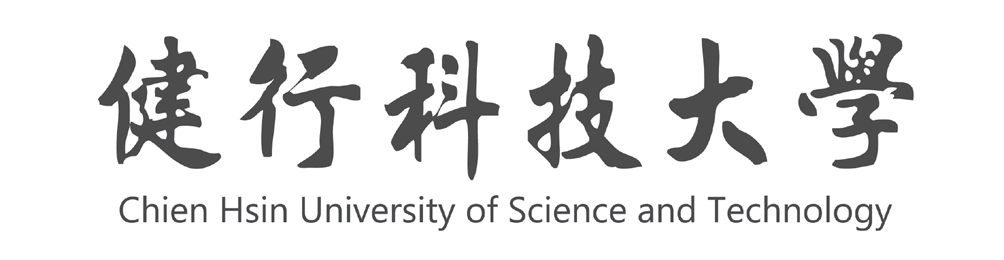       106學年度四年制日間部  獨立招生簡章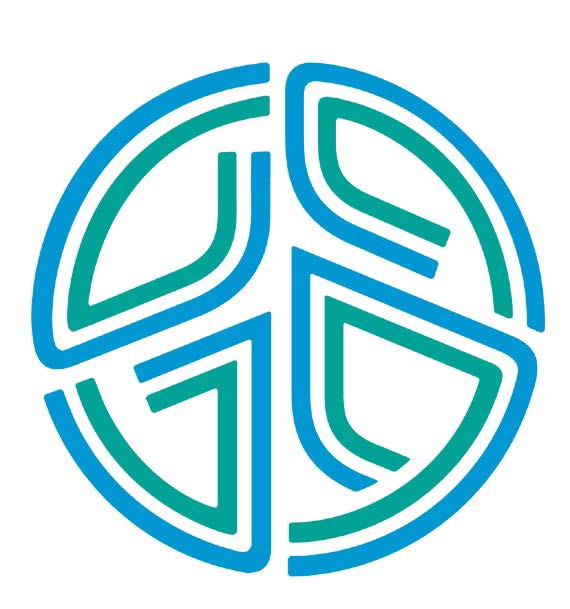 健行科技大學四年制日間部獨立招生委員會校址：32097  桃園市中壢區健行路 229  號電話：（03）4581196  轉 3231~3236 (招生處試務組)傳真：（03）2503900 網址：http：//www.uch.edu.tw※中華民國 106 年 01 月 05 日	本校106學年度四年制日間部獨立招生委員會會議通過目          錄頁次壹、招生系所、名額	4貳、各系簡介	5肆、報名應注意事項：	9伍、報名方式、日期及繳費	9陸、應繳交資料：	9柒、成績計算與成績查詢	9捌、成績複查	9玖、錄取方式	10拾、錄取公告	10拾壹、正、備取生報到	10拾貳、考生申訴及異議	11附件一  報名表	12附件二  志願序表	13附件三  成績複查申請表	14附件四  放棄錄取資格聲明書	15附件五  考生申訴書	16附件六  報到委託書	17附件七  報名專用信封(封面)	18健行科技大學106學年度四年制日間部獨立招生重要日程表健行科技大學106學年度四年制日間部獨立招生報名作業流程壹、招生系所、名額貳、各系簡介肆、報名應注意事項：一、請參閱簡章第3頁之「報名作業流程」。二、報考健行科技大學四年制日間部獨立招生，考生報名時所提供之個人資料僅作為        招生審查及轉入本校資料庫作為註冊入學之用，不會將個人資料提供第三者使用       ，將依照「個人資料保護法」相關規定辦理。伍、報名方式、日期及繳費一、報名方式：一律採網路報名。二、報名日期：106年8月07日(一) 08:00至8月14日(一) 17:00止。三、報名費：200元。完成報名流程後，請將系統產生之報名表、志願序表、報名費及其他有利審查資料親送至本校招生處。陸、應繳交資料：請於報名期限106年8月07日(一) 08:00至8月14日(一) 17:00止完成報名作業，並請將下列資料，親送至健行科技大學招生處辦理。(行政大樓1樓A110辦公室)報名資料袋中應繳報名資料，請考生確實查核無誤，如因文件不齊等因素遭退件而延誤報名，由考生自行負責。完成報名後各項文件概不退還。一、報名表：上網下載報名表，請填寫完整報名資料後，黏貼身分證正反面影本、畢業證書或同等學（歷）力資格證件影印本、歷年成績單正本，並確認內容無誤後，於下方考生簽名處簽名。二、考生務必於106年8月14日(一)17:00前將「報名表」、「志願序表」、「報名費」及「其他有利審查資料」，親送至本校招生處。(行政大樓1樓A110辦公室)三、繳交報名資料之考生，一律使用簡章「附件七：報名專用信封封面」填妥黏貼於信封外。四、其他：(1)各項應繳證件，必須於報名時一次繳齊，事後不得以任何理由申請補繳或追認。(2)考生如獲錄取，但所繳證件或所填各項資料與事實不符，均不得註冊入學。入學後始被發覺者，依本校學則開除學籍。(3)凡報考資格不符或繳驗証件不符者，不受理報名。柒、成績計算與成績查詢一、成績計算方式：在校成績、書面資料合計100分。二、請於本校網站查詢成績，查詢網址：http://enter.uch.edu.tw/independent/。捌、成績複查一、複查成績：於106年8月17日(四)上午11時至8月18日(五)中午12時止。二、將成績複查申請表(附件三)傳真至(03)250-3900健行科技大學四年制日間部獨立招生委員會。三、申請複查成績以一次為限，並不得要求重閱。玖、錄取方式一、各系最低分錄取標準由本校招生委員會訂定，在此標準以上之非正取生，得列為備取生，如考生成績皆未達該系科別最低錄取標準者，均不錄取。二、考生如有書面審查資料缺繳或零分者，不予錄取。三、按考生總成績高低順序錄取正取生暨備取生若干人，如有二人以上總成績分數相同時，則依序按(1)書面審查資料之在校成績(2)書面資料審查成績高低決定錄取順序。四、錄取生最後1名如有2人以上總成績分數及同分比序均相同時，由招生委員會參酌學生在校成績決定錄取人員。五、備取生遞補作業，按備取順序依序遞補，依考生報名表登錄之聯絡電話，依電話方式通知考生辦理報到。六、經錄取之考生不得申請保留入學資格。七、考生所繳交各項證件如發現與報名時所繳證件不符、偽造、假借、塗改、矇混等情事，即取消其錄取資格(不退報名費)；註冊入學後發覺者，立即開除其學籍，不退還已繳之註冊費用，不發給與修業有關之任何證明文件；畢業後始發覺者，除依法追繳其學位證書外，並報請教育部公告取消畢業資格。拾、錄取公告一、 106年8月21日(一)上午11時放榜，並於網頁公告首頁→四技獨招→單獨招生（日）網址：http://admissions.uch.edu.tw/，並於當日寄發錄取通知單及報到須知。拾壹、正、備取生報到一、正取生報到日期為106年8月21日(一)起至106年8月23日(三)止，放榜後即可至本校辦理報到。二、正取生應依錄取通知單規定及畢業證書正本，辦理正取生報到 (如報到時來不及繳交畢業證書，須於八月底前補交，否則取消錄取資格)，如因特殊理由無法親自辦理時，應填具報到委託書(附件六)簽名後，將本人身分證正本交予委託人，受委託人應攜帶委託書，委託人身分證正本及受委託人身分證及報到所應攜帶之文件前來辦理，否則不予受理。正取生未依規定完成報到手續者，視同放棄錄取資格，考生不得異議。三、正取生未依規定完成報到者，取消錄取資格，依序由備取生遞補。四、備取生遞補報到日期將於106年8月23日(三)上午9時起至本校開學日止，個別以電話依備取順序通知報到。拾貳、考生申訴及異議一、申訴範園：凡考生(或考生家長)針對報名過程、試場違規處理、成績複查、登記分發及其他有關試務事項，認為行政措施有未盡事宜或執行疏失，致權益受損，得檢具證明文件或敘明理由，向招生委員會提出申訴。二、申訴期限：自報名之日起至放榜後5日內止，逾期恕不受理。三、申訴方式：應填妥考生申訴書格式如(附件五)，載明考生資料及申訴事由，傳真至本校招生處(03-2503900)，向招生委員會提出，舉凡匿名、攻訐、誣陷之申訴事由，概不受理。  四、處理程序：考生申訴處理小組接獲考生異議書後，應即召開小組委員會議，調查                              事實作成決議，並於7日內以書面答覆。附件一  報名表健行科技大學106學年度四年制日間部獨立招生報名表附件二  志願序表範例-健行科技大學106學年度四年制日間部獨立招生報考志願序表本表所填「報考志願序」資料均經本人詳實核對無誤，並同意遵守簡章所定之相關規定。                考生簽名：	         日期：	年	月	日附件三  成績複查申請表健行科技大學106 學年度四年制日間部獨立招生成績複查申請表收件編號：注意事項：	1、本複查成績申請表，傳真向「健行科技大學四年制日間部獨立招生委員會」提出申請，傳真號碼(03)250-3900。2、健行科技大學四年制日間部獨立招生委員會概不受理委託他人、考生本人或家長來校查問。3、申請成績複查以一次為限，並不得要求重閱。4、複查成績截止106年8月18日(五)中午12時止，逾期不予受理。附件四  放棄錄取資格聲明書健行科技大學106學年度四年制日間部獨立招生錄取生放棄錄取資格聲明書 第一聯 健行科技大學 存查聯 注意事項 ：錄取生欲放棄錄取資格者，請填妥本聲明書並經簽名後，於 106年8月23日下午16時前以傳真方式傳至 03-2503900，或親送至本校招生處試務組，本校用完印後，立即將錄取生存查聯寄回， 以利考生進 行其他管道入學。 聲明放棄錄取資格手續完成後，不得以任何理由撤回，請錄取生慎重考慮。 本校服務電話 ：(03)458-1196 分 機 3231～ 3236- - - - - - - - - - - - - - - - - - - - - - - - - - - - - - - - - - - - - -健行科技大學106學年度四年制日間部獨立招生錄取生放棄錄取資格聲明書第二聯 錄取生存查聯     考生                ，身分證字號                  ，確已向本校提出放棄 106學年度四年制日間部獨立招生                           系錄取資格。  此致健行科技大學中 華 民 國  106 年   月   日附件五  考生申訴書健行科技大學106學年度四年制日間部獨立招生考生申訴書申訴日期:     年     月     日注意事項:         請依本簡章規定時間內，將相關資料傳真至本校申請。(逾期或資料不齊不予受理)         傳真號碼(03)250-3900。附件六  報到委託書健行科技大學106學年度四年制日間部獨立招生報 到 委 託 書本人                           因為                                                                 (事由)，未能於106年8月23日前親自辦理報到手續，擬委託                       (被委託人姓名)代為全權辦理，如有任何錯誤損及個人權益，概由本人自行負責。此  致           健行科技大學四年制日間部獨立招生委員會委託人:                                                   (簽章)委託人身分證字號:                                             委託人電話：(日)                                       行動電話：                                     被委託人：                                                 (簽章)被委託人身分證字號：                                                  被委託人電話：(日)                                    行動電話：                                     被委託人住址：                                                                                                   與委託人之關係：                                        中 華 民 國     106   年           月           日備註：請被委託人攜帶本人身分證及委託人身分證附件七 報名專用信封(封面)項目日期備註簡章公告(免費下載)即日起公告於本校網頁：http://admissions.uch.edu.tw/網路報名106年8月07日(一) 08:00起至106年8月14日(一) 17:00止報名方式：網路報名或現場報名網路報名網址： http://enter.uch.edu.tw/independent/現場報名地點：行政大樓1樓A110辦公室繳費106年8月07日(一) 08:00起至106年8月14日(一) 17:00止現場繳費繳交報名資料106年8月07日(一) 08:00起至106年8月14日(一) 17:00止繳交報名資料之考生，一律使用簡章「附件七：報名專用信封封面」填妥黏貼於信封後親送至本校招生處。※報名表(身分證影本、學歷證明影本、在校成績單正本)、志願序表、其他有利審查資料。網路查詢成績106年8月17日(四)上午11時成績查詢網址：http://enter.uch.edu.tw/independent/考生成績複查截止106年8月18日(五)中午12時止一律以傳真複查表查詢。傳真號碼：03-2503900放榜106年8月21日(一)上午11時公告於本校網頁：http://admissions.uch.edu.tw/正取生報到106年8月21日(一)起106年8月23日(三)止放榜後即可至本校辦理報到未於規定日期內完成報到者，取消錄取資格，由備取生依序遞補。備取生報到106年8月23日(三)起至本校開學日止依電話通知，依序遞補備取生報名前請先詳讀招生簡章。106學年度系所科名稱名額土木工程系10工業管理系服務管理組6工業管理系資訊應用組5材料製造科技學位學程5物業經營與管理系8物業經營與管理系室內設計組5財務金融系投資理財組15財務金融系金融管理組15資訊工程系15資訊工程系網路技術組10資訊管理系10資訊管理系多媒體應用組10電子工程系12電機工程系10電機工程系綠色能源組5機械工程系15機械工程系車輛組8應用空間資訊系15土木工程系專業特色1、非破壞檢測技術 NDT：非破壞檢測技術與應用、橋梁檢測與安全評估、  LICA顯微檢驗分析、熱顯流場分析、房屋健檢。2、建築資訊模擬BIM：自動3D動畫建模、Civil-3D敷地景觀設計、Revit建物設計、SAP2000結構設計、BIM自動化建築資訊、Ecotect綠建築分析。校外實習廠商利晉工程股份有限公司、誼霖鋼架有限公司、久大室內設計有限公司、世偉工程顧問公司、傅鼎興營造有限公司、特力屋股份有限公司、羅勤誠建築師事務所、台地測量公司。工業管理系特色課程1、創意設計與電子商務學程 : 培養學生利用創新方法設計產品，利用電子商務銷售產品。(資訊應用組主修、服務管理組可跨選)2、服務管理與產品銷售學程 : 泛服務業，包括零售產品、汽車、機車等產品的銷售與銷售場域的服務管理人才。(服務管理組主修、資訊應用組可跨選)3、生產力4.0 –智慧管理學程 : 培養學生成為新一代的產業管理人才。(兩組都可選)校外實習廠商三井電腦、鼎新電腦、宏達電子、科建管理顧問公司、白木屋食品、貝爾國際認證、虹優科技、全家便利商店、萬商物流、宜家家居、PChome、宏亞食品、艾法諾國際、康軒文教、燦坤3C、日月光半導體製造、香港商信可、大昌華嘉、臺灣永光化學工業等。材料製造科技學位學程專業特色1、材料科技：金屬材料、高分子材料、複合材料、半導體材料、光電材料等。2、精密製造：精密成型技術、精密製造工程、研磨加工、精密塑性加工、非傳統加工技術、半導體製造技術、微細加工技術、光電元件製造技術、品質控制、感測、量測技術、CAD/CAM/CAE應用技術、表面改質技術、熱處理技術、表面塗層技術、防蝕技術。校外實習廠商：敬鵬工業有限公司、高力熱處理工業有限公司、鉅祥企業有限公司、台全電機有限公司、聯成金屬有限公司。物業經營與管理系專業特色1、物業經營與管理系：除了提供物業管理、不動產以及會展規劃一系列專業課程，並進行整合式行銷訓練外，更聘請實務教師授課及安排相關實習課程讓你所學能從理論延伸至實務以增加就業機會。只要你願意，成為物業管理、不動產行銷及會展活動策劃高手不再是夢想！2、物業經營與管理系室內設計組：針對建築物內外部環境再創造，內容包含目前最夯的展場設計、公關活動空間、商業空間整體規劃、公共空間、居家空間等。3、教授課程：從動線、空間、色彩、材質、照明、功能、法規、證照、創意設計到施作實務，完整的一系列課程，讓你成為空間設計達人。就業：1、物業經營與管理系：社區總幹事、物業管理公司管理人員、不動產營業員、不動產經紀人、地政士、會展規劃人員等。2、物業經營與管理系室內設計組：室內規劃設計師、展場規劃師、室內照明設計師、估價工程師、施工繪製工程師、電腦輔助繪圖設計師、空間多媒體設計師、線上遊戲場景設計師等。校外實習廠商：歐艾斯物業管理公司、慧智物業管理公司、西北地產、桃園室內設計裝修公會、奇恩室內設計、愛菲爾系統家具。財務金融系專業特色提供虛擬交易所與操盤家等系統，可讓學生真實去體驗下單操盤的感覺，並由操盤家的即時資訊系統，訓練學生接收到新訊息時該如何去處理其手中部位的資產。校外實習廠商：台新銀行、聯邦銀行、永豐銀行、新光人壽、南山人壽、群益證券、寶業會計師事務所。資訊工程系專業特色網路與資訊安全核心技術為主，培養資訊安全、網路通訊與安全專家，理論與實務並重，3000萬網路設備全國最優，輔導學生考取網架乙級、RHCSA、RHCE、ECSS、CCNA、CCNP、CCIE等國際前十大熱門證照，保證讓你學到最新實務技術。校外實習廠商：思科Cisco、麟銳科技、宏達電HTC、精誠資訊、晶心科技、中科院、資策會、趨勢科技、安碁資訊、全景軟體、普特企業、欣領航科技、華冠資訊等。資訊管理系專業特色1、資訊管理系：隨著資訊科技的快速發展，平板電腦以及智慧型手機的普及，人們的生活越來越便利，各種資訊應用改變了人們的工作與生活型態，資訊管理的範疇也擴展到各項層面，例如: 虛擬實境、大數據應用、APP製作、虛擬實境、動畫設計、資料庫管理、程式設計、資訊安全、企業電子化、企業營運流程管理、企業資源規劃、生產管理資訊系統、會計資訊系統、顧客關係管理、供應鏈管理、企業智慧、電子商務、知識管理…等。2、資管系多媒體應用組：培育學生具備多媒體應用能力，包含:數位影像處理、數位影像繪製與設計、數位攝影、數位影片後製、動畫製作、架設網站、網頁設計、虛擬實境、擴增實境、體感互動、遊戲設計…等。學生能將多媒體技術應用在網路商店的內容設計，提升網站的行銷與傳播能力。校外實習廠商：宏碁電腦、宏達電、中華電信、神通電腦、台灣大昌華嘉、程曦資訊、鼎新電腦、叡揚資訊、ERP學會、資策會等公司。電子工程系專業特色1、你想了解近來科技界最火紅的物聯網技術嗎? 健行電子系帶你進入物聯網的奇幻世界，從創造智慧城市、智慧家庭、植物工廠、享受智慧生活到協助銀髮族照護，物聯網科技將無所不在。歡迎你在新科技起飛的當下，一同加入我們的行列，為自己創造無限的可能。2、智慧型手機、平板電腦、穿戴裝置，帶給我們史無前例方便的生活。想要了解未來明星產業的趨勢嗎，想從作業員蛻變成工程師嗎？健行電子系帶你進入ICT的供應鏈體系，窺探半導體產業的奧妙，提升自我價值，一同為我們創造更美好的生活。校外實習廠商：頎邦科技股份有限公司、日月光集團(中壢廠)、台灣晶技、中科院、禾伸堂、中華精測、浩碩科技公司、神準科技、工研院、台全電機等。電機工程系專業特色健行科大電機工程系是全國唯一同時擁有合格之勞動部技能檢定職類「太陽光電設置乙級」、「室內配線乙丙級」、「電力電子乙級」、「電腦硬體裝修乙丙級」術料考場的科技大學，106年度更將新設「冷凍空調乙丙級」技能檢定術科考場，及持續更新現有「機電整合乙級」技能檢定訓練場之設備，以培育產業所需的各種專業技術人才。校外實習廠商：中科院系製中心、亞力電機、國瑞汽車、台全電機、元晶太陽能科技、太極能源科技、造隆公司、中友機電工程、禾霖公司、昱晶能源科技、桃國霖公司、嘉晟空調工程、緯宇國際、禾伸堂企業、聯發電機、頎邦電子。機械工程系專業特色一、課程規劃分為「光機電整合」、「模具工程」、「機械設計」與「電動車技術」四大方向，以培養學生具機械專業領域核心能力。二、教學特色1.以培養具備機械設計、分析、測試、操作及維修實務能力的機械專業技術人才為學生學習成就目標。2.透過實用又彈性的課程規劃，讓學生受企業所歡迎，並迅速建立研發的能力。3.本系科技部、專案、產學等研究計畫，在全國技職院校機械系中名列前茅。三、畢業發展精密機械、車輛技術、半導體產業、機電整合技術、CAD/ CAM/CAE、設計製造及自動化工程等相關行業。校外實習廠商鉅祥企業、宏致電子、瀧澤機械、中華汽車、三葉機車、大桐汽車、立多祿工業、科毅科技、台全電機、文生真空、聯成金屬、聯華食品、信昌機械、誼山科技等。應用空間資訊系專業特色本系積極整合師資及設備，以發展自我專業特色。在既有基礎上所擬定之專業特色包括「防災整合應用」、「無人機空間建模」及「行動定位感測」等幾個方面，培養空間測繪產業人才、三維空間建模技術、UAV無人機飛行及影像處理的應用能力。校外實習廠商：台灣世曦工程顧問有限公司、中興工程顧問社、經緯航太科技股份有限公司、經緯航太科技股份有限公司。姓名流水號流水號無需填寫無需填寫身分證字號報考身分別報考身分別出生日期性別性別通訊地址E-Mail電話E-Mail手機緊急聯絡人關係電話或手機電話或手機原就讀學校名稱原就讀系別原就讀系別報考系級別報名費200元整請至本校招生處繳交，本表所填資料及所附文件均經本人詳實核對無誤，並同意遵守簡章所定之相關規定。      考生簽名：	  日期：  年   月   日報名費200元整請至本校招生處繳交，本表所填資料及所附文件均經本人詳實核對無誤，並同意遵守簡章所定之相關規定。      考生簽名：	  日期：  年   月   日報名費200元整請至本校招生處繳交，本表所填資料及所附文件均經本人詳實核對無誤，並同意遵守簡章所定之相關規定。      考生簽名：	  日期：  年   月   日報名費200元整請至本校招生處繳交，本表所填資料及所附文件均經本人詳實核對無誤，並同意遵守簡章所定之相關規定。      考生簽名：	  日期：  年   月   日報名費200元整請至本校招生處繳交，本表所填資料及所附文件均經本人詳實核對無誤，並同意遵守簡章所定之相關規定。      考生簽名：	  日期：  年   月   日報名費200元整請至本校招生處繳交，本表所填資料及所附文件均經本人詳實核對無誤，並同意遵守簡章所定之相關規定。      考生簽名：	  日期：  年   月   日報名費200元整請至本校招生處繳交，本表所填資料及所附文件均經本人詳實核對無誤，並同意遵守簡章所定之相關規定。      考生簽名：	  日期：  年   月   日身分證影本黏貼處身分證影本黏貼處正面背面學歷證明影本黏貼處學歷證明在校成績單正本黏貼處在校成績單志願序系(組)名稱1(日四技)土木工程系2(日四技)工業管理系服務管理組3(日四技)工業管理系資訊應用組考生編號：考生編號：申請系別：依志願分發申請系別：依志願分發考生姓名：考生姓名：身分證字號：身分證字號：聯絡電話：聯絡電話：行動電話：行動電話：通訊地址：通訊地址：通訊地址：通訊地址：複查項目成績成績複查得分(考生請勿填寫)複查項目成績成績成績在校成績書面審查成績申請考生簽名：__________________申請考生簽名：__________________申請考生簽名：__________________申請考生簽名：__________________複查回覆事項：(考生請勿填寫)日期：     年    月    日複查回覆事項：(考生請勿填寫)日期：     年    月    日複查回覆事項：(考生請勿填寫)日期：     年    月    日複查回覆事項：(考生請勿填寫)日期：     年    月    日姓	名身分證字號連絡電話連絡電話本人自願放棄錄取健行科技大學                 錄取資格，絕無異議，特此聲明。_________________________學系錄取資格，絕無異議，特此聲明。本人自願放棄錄取健行科技大學                 錄取資格，絕無異議，特此聲明。_________________________學系錄取資格，絕無異議，特此聲明。本人自願放棄錄取健行科技大學                 錄取資格，絕無異議，特此聲明。_________________________學系錄取資格，絕無異議，特此聲明。本人自願放棄錄取健行科技大學                 錄取資格，絕無異議，特此聲明。_________________________學系錄取資格，絕無異議，特此聲明。本人自願放棄錄取健行科技大學                 錄取資格，絕無異議，特此聲明。_________________________學系錄取資格，絕無異議，特此聲明。本人自願放棄錄取健行科技大學                 錄取資格，絕無異議，特此聲明。_________________________學系錄取資格，絕無異議，特此聲明。本人自願放棄錄取健行科技大學                 錄取資格，絕無異議，特此聲明。_________________________學系錄取資格，絕無異議，特此聲明。本人自願放棄錄取健行科技大學                 錄取資格，絕無異議，特此聲明。_________________________學系錄取資格，絕無異議，特此聲明。本人自願放棄錄取健行科技大學                 錄取資格，絕無異議，特此聲明。_________________________學系錄取資格，絕無異議，特此聲明。自願放棄錄取原因：自願放棄錄取原因：自願放棄錄取原因：自願放棄錄取原因：自願放棄錄取原因：自願放棄錄取原因：自願放棄錄取原因：自願放棄錄取原因：自願放棄錄取原因：     □ 正取其他學校，系別名稱：                                            □ 正取其他學校，系別名稱：                                            □ 正取其他學校，系別名稱：                                            □ 正取其他學校，系別名稱：                                            □ 正取其他學校，系別名稱：                                            □ 正取其他學校，系別名稱：                                            □ 正取其他學校，系別名稱：                                            □ 正取其他學校，系別名稱：                                            □ 正取其他學校，系別名稱：                                            □ 備取其他學校，系別名稱：                                            □ 備取其他學校，系別名稱：                                            □ 備取其他學校，系別名稱：                                            □ 備取其他學校，系別名稱：                                            □ 備取其他學校，系別名稱：                                            □ 備取其他學校，系別名稱：                                            □ 備取其他學校，系別名稱：                                            □ 備取其他學校，系別名稱：                                            □ 備取其他學校，系別名稱：                                            □ 暫時放棄繼續升學。     □ 暫時放棄繼續升學。     □ 暫時放棄繼續升學。     □ 暫時放棄繼續升學。     □ 暫時放棄繼續升學。     □ 暫時放棄繼續升學。     □ 暫時放棄繼續升學。     □ 暫時放棄繼續升學。     □ 暫時放棄繼續升學。     □ 其他：                                                           □ 其他：                                                           □ 其他：                                                           □ 其他：                                                           □ 其他：                                                           □ 其他：                                                           □ 其他：                                                           □ 其他：                                                           □ 其他：                                                          此致    此致    此致    此致    此致    此致    此致    此致    此致  健行科技大學  健行科技大學  健行科技大學  健行科技大學  健行科技大學  健行科技大學  健行科技大學  健行科技大學  健行科技大學錄取生簽名錄取生簽名日	期日	期106年	月	日106年	月	日申訴考生考生編號姓  名申訴考生身分證字號連絡電話日(    )行動電話：申訴考生報考系別依志願分發依志願分發依志願分發申訴考生通 訊 地 址申訴事由:申訴事由:申訴事由:申訴事由:申訴事由:32200997健行科技大學106學年度四年制日間部獨立招生報名專用信封健行科技大學106學年度四年制日間部獨立招生報名專用信封健行科技大學106學年度四年制日間部獨立招生報名專用信封健行科技大學106學年度四年制日間部獨立招生報名專用信封健行科技大學106學年度四年制日間部獨立招生報名專用信封健行科技大學106學年度四年制日間部獨立招生報名專用信封健行科技大學106學年度四年制日間部獨立招生報名專用信封健行科技大學106學年度四年制日間部獨立招生報名專用信封健行科技大學106學年度四年制日間部獨立招生報名專用信封